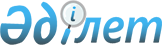 Қазақстан Республикасы Үкіметінің 2009 жылғы 30 желтоқсандағы № 2311 қаулысына өзгерістер енгізу туралыҚазақстан Республикасы Үкіметінің 2010 жылғы 7 маусымдағы № 519 Қаулысы

      Қазақстан Республикасының Үкіметі ҚАУЛЫ ЕТЕДІ:



      1. «Қазақстан Республикасы Статистика агенттігінің 2010 — 2014 жылдарға арналған стратегиялық жоспары туралы» Қазақстан Республикасы Үкіметінің 2009 жылғы 30 желтоқсандағы № 2311 қаулысына мынадай өзгерістер енгізілсін:



      көрсетілген қаулымен бекітілген Қазақстан Республикасы Статистика агенттігінің 2010-2014 жылдарға арналған стратегиялық жоспарында:



      «Бюджеттік бағдарламалар» деген 8-бөлімде:



      001 «Статистикалық қызмет саласында және салааралық үйлестіруде мемлекеттік статистиканы реттеу жөніндегі қызметтер» бюджеттік бағдарламасында:



      «Бағдарламаны іске асыруға арналған шығыстар» деген жолдың «2010» деген бағанында «4 167 078» деген сандар «4 341 130» деген сандармен ауыстырылсын;



      007 «Қазақстан Республикасы Статистика агенттігінің ғимараттарын, үй-жайлары мен құрылыстарын күрделі жөндеу» бюджеттік бағдарламасында:



      «Бағдарламаны іске асыруға арналған шығыстар» деген жолдың «2010» деген бағанында «27 391» деген сандар «43 483» деген сандармен ауыстырылсын;



      «Стратегиялық бағыттар, мақсаттар мен бюджеттік бағдарламалар бойынша шығыстардың бөлінуінде»:



      «2010» деген бағанда:



      «1-стратегиялық бағыт. Статистикалық әдіснаманы және статистикалық құралды жетілдіру» және «1.1-мақсат. Статистикалық әдіснаманы жетілдіру» деген жолдарда «5 545 135» деген сандар «5 735 279» деген сандармен ауыстырылсын;



      «1.1.3-міндет. Статистика салаларының әдіснамасын жетілдіру» деген жолда «5 526 343» деген сандар «5 716 487» деген сандармен ауыстырылсын;



      «001 Статистикалық қызмет саласында және салааралық үйлестіруде мемлекеттік статистиканы реттеу жөніндегі қызметтер» бағдарламасы» деген жолда «4 167 078» деген сандар «4 341 130» деген сандармен ауыстырылсын;



      «007 Қазақстан Республикасы Статистика агенттігінің ғимараттарын, үй-жайлары мен құрылыстарын күрделі жөндеу» бағдарламасы» деген жолда «27 391» деген сандар «43 483» деген сандармен ауыстырылсын;



      «Агенттік бюджетінің жиыны» деген жолда «5 566 180» деген сандар «5 756 324» деген сандармен ауыстырылсын;



      «Бюджеттік шығыстар жиынтығында»:



      «2010» деген бағанда:



      001 «Статистикалық қызмет саласында және салааралық үйлестіруде мемлекеттік статистиканы реттеу жөніндегі қызметтер» бағдарламасы» деген жолда «4 167 078» деген сандар «4 341 130» деген сандармен ауыстырылсын;



      007 «Қазақстан Республикасы Статистика агенттігінің ғимараттарын, үй-жайлары мен құрылыстарын күрделі жөндеу» бағдарламасы» деген жолда «27 391» деген сандар «43 483» деген сандармен ауыстырылсын;



      «Ағымдағы бағдарламалар бойынша жиыны» деген жолда «5 566 180» деген сандар «5 756 324» деген сандармен ауыстырылсын;



      «Агенттік шығыстарының барлығы» деген жолда «5 566 180» деген сандар «5 756 324» деген сандармен ауыстырылсын;



      «Бюджеттік шығыстар жиынтығында»:



      «2010» деген бағанда:



      001 «Статистикалық қызмет саласында және салааралық үйлестіруде мемлекеттік статистиканы реттеу жөніндегі қызметтер» бағдарламасы» деген жолда «4 167 078» деген сандар «4 341 130» деген сандармен ауыстырылсын;



      «Қызмет көрсетулер бойынша жиыны» деген жолда «5 525 076» деген сандар «5 699 128» деген сандармен ауыстырылсын;



      007 «Қазақстан Республикасы Статистика агенттігінің ғимараттарын, үй-жайлары мен құрылыстарын күрделі жөндеу» бағдарламасы» деген жолда «27 391» деген сандар «43 483» деген сандармен ауыстырылсын;



      «Күрделі шығыстар бойынша жиыны» деген жолда «41 104» деген сандар «57 196» деген сандармен ауыстырылсын;



      «Агенттік шығыстарының барлығы» деген жолда «5 566 180» деген сандар «5 756 324» деген сандармен ауыстырылсын.



      2. Осы қаулы қол қойылған күнінен бастап қолданысқа енгізіледі және ресми жариялануға тиіс.      Қазақстан Республикасының

      Премьер-Министрі                                   K. Мәсімов
					© 2012. Қазақстан Республикасы Әділет министрлігінің «Қазақстан Республикасының Заңнама және құқықтық ақпарат институты» ШЖҚ РМК
				